Unit 7 Lesson 1: Lines, Angles, and Curves1 Notice and Wonder: Lines and Angles (Warm up)Student Task StatementWhat do you notice? What do you wonder?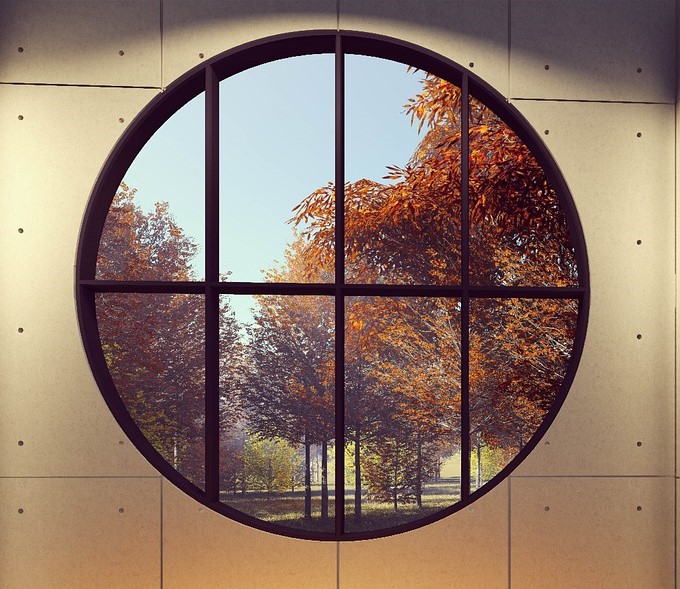 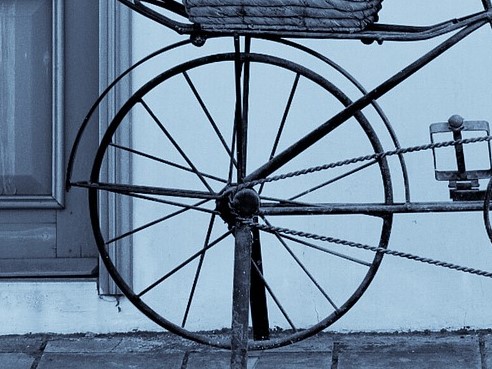 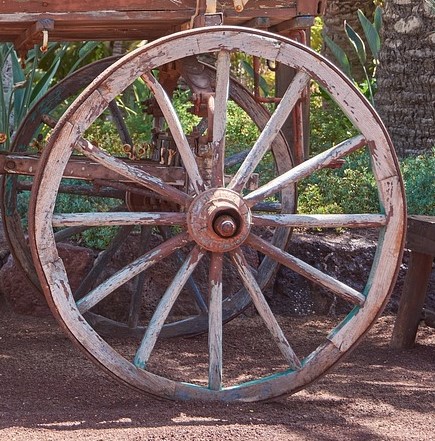 2 The Defining MomentStudent Task StatementThe images show some line segments that are chords and some segments that are not chords.chords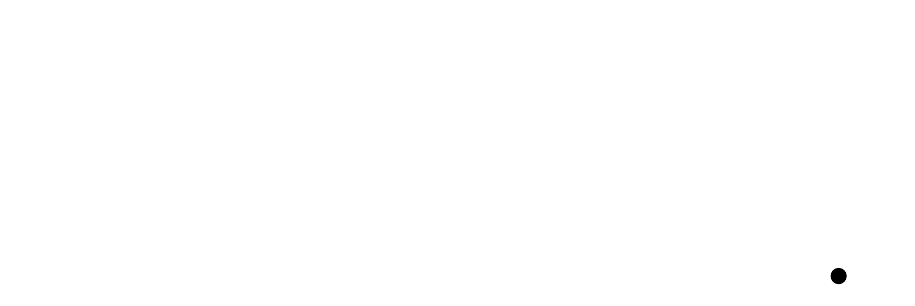 not chords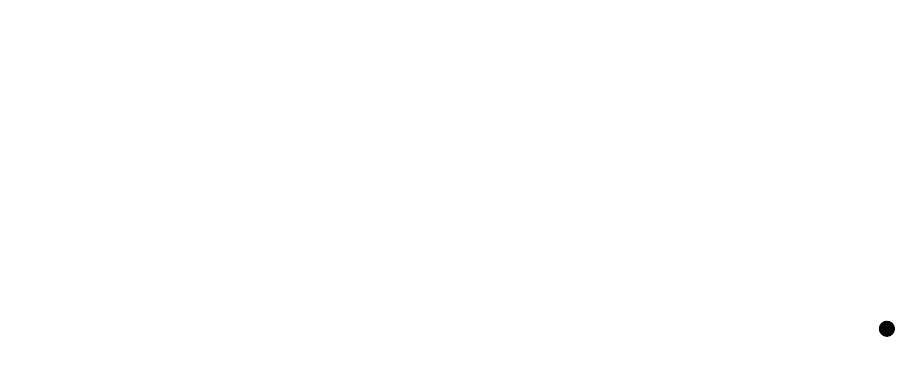 Write a definition of a chord.The images show some highlighted objects that are arcs, and some highlighted objects that are not arcs.arcs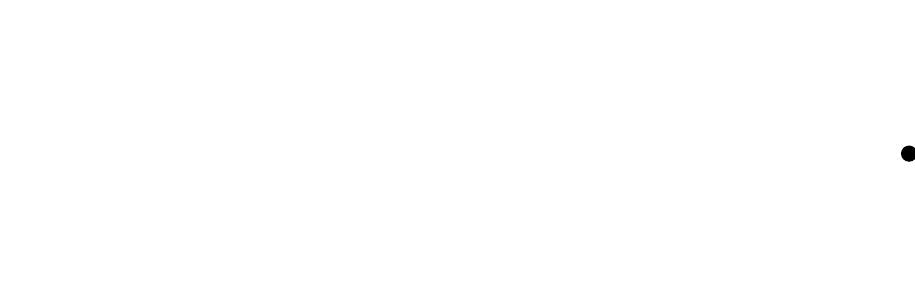 not arcs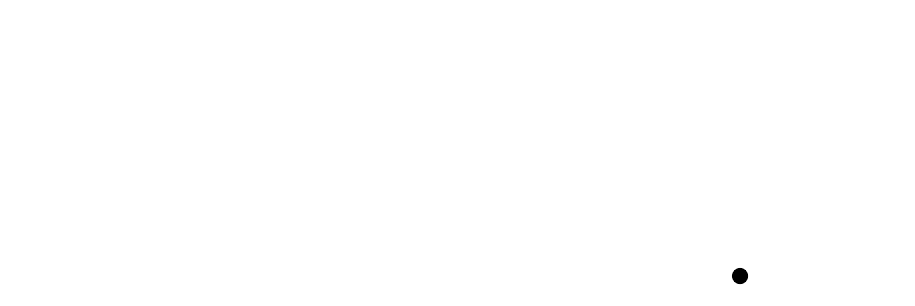 Write a definition of an arc.The images show some angles that are central angles, and some that are not.central angles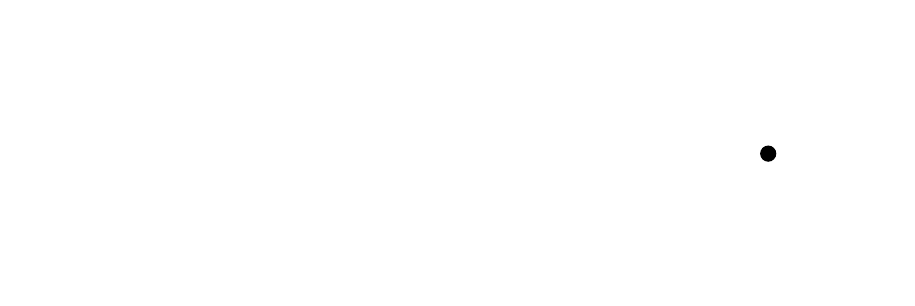 not central angles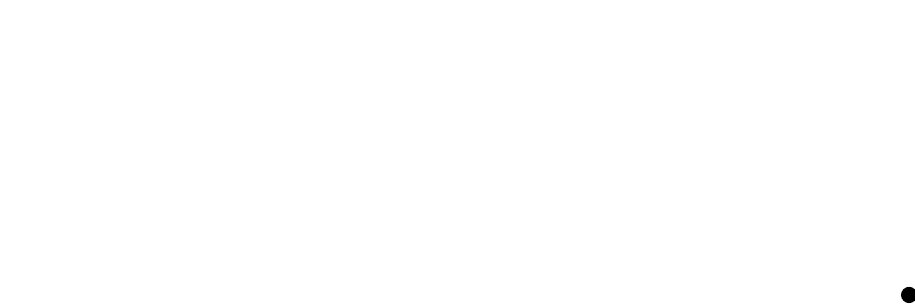 Write a definition of a central angle.3 Arcs, Chords, and Central AnglesImages for Launch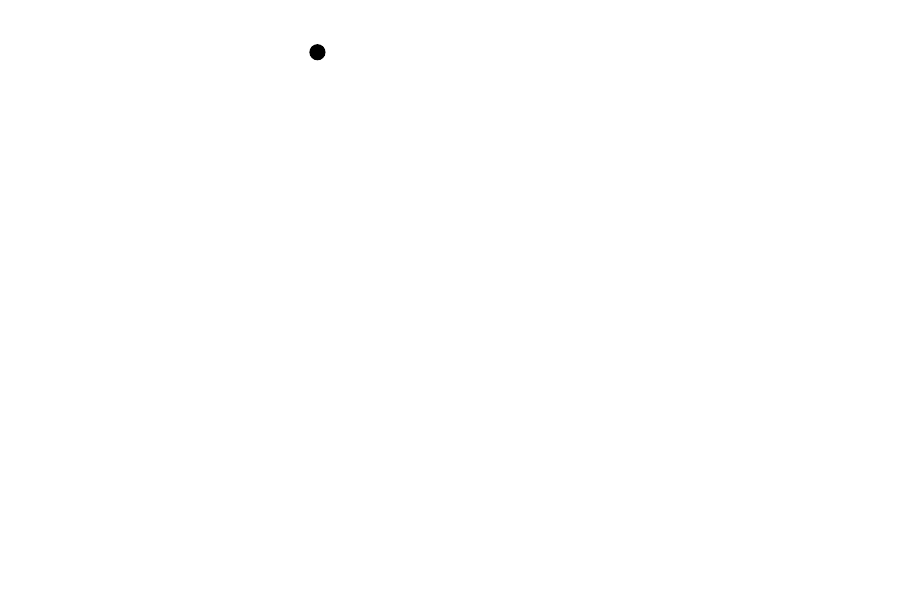 Student Task StatementThe image shows a circle with 2 congruent chords.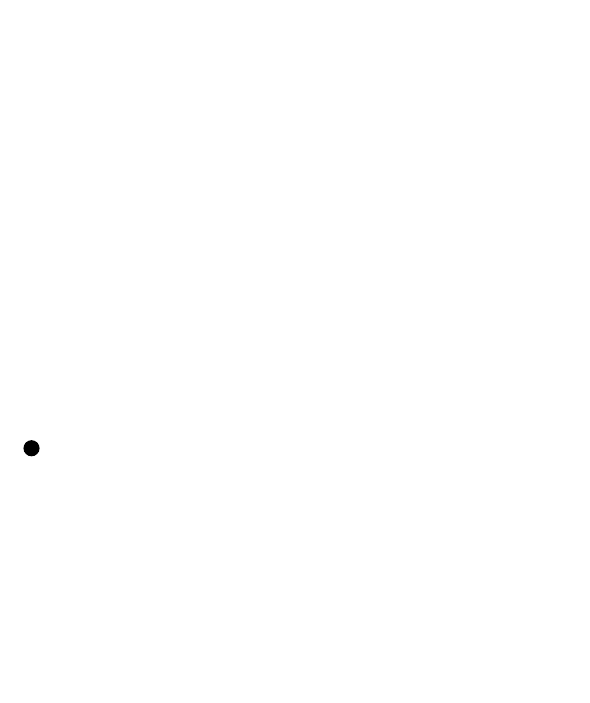 Draw the central angles associated with the highlighted arcs from  to  and  to .How do the measures of the 2 central angles appear to compare? Prove that this observation is true.What does this tell you about the measures of the highlighted arcs from  to  and  to ? Explain your reasoning.Activity Synthesis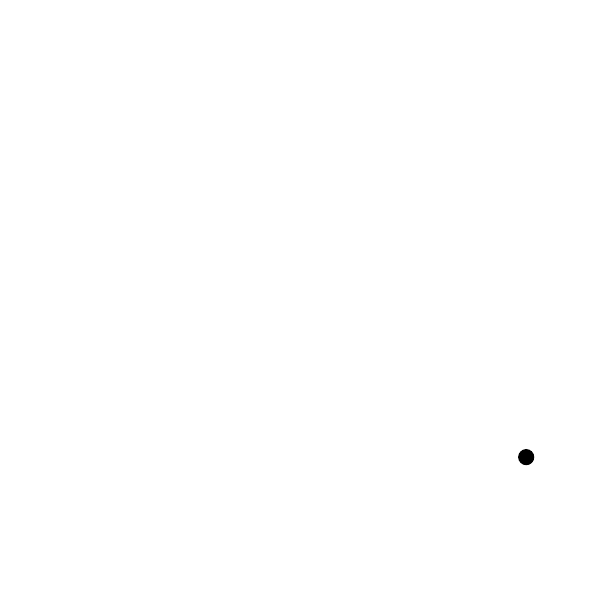 Images for Activity Synthesis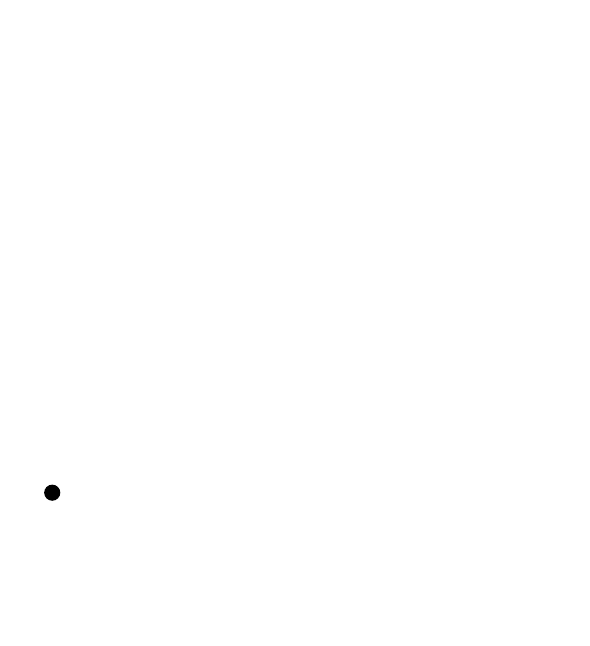 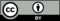 © CC BY 2019 by Illustrative Mathematics®